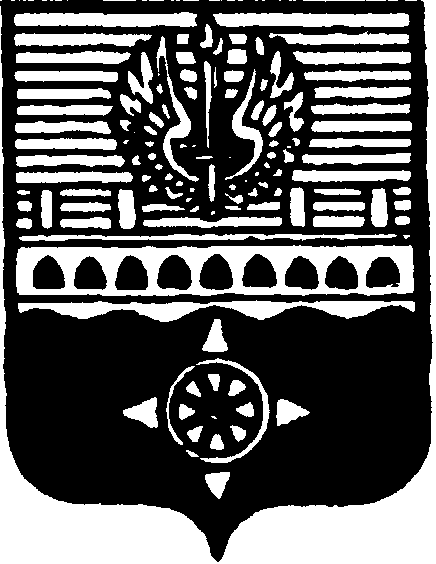 СОВЕТ ДЕПУТАТОВ МУНИЦИПАЛЬНОГО ОБРАЗОВАНИЯ ГОРОД ВОЛХОВ ВОЛХОВСКОГО МУНИЦИПАЛЬНОГО РАЙОНАЛЕНИНГРАДСКОЙ ОБЛАСТИРЕШЕНИЕот 01 декабря 2021 года                                                                                              № 32Рассмотрев представленный администрацией Волховского муниципального района проект  бюджета муниципального образования город Волхов на 2022 год и на плановый период 2023 и 2024 годов, заслушав информацию председателя комитета финансов Волховского муниципального района Зверковой В.Г., информацию председателя постоянной депутатской комиссии по бюджету, налогам и экономическим вопросам Назриевой М.В., в соответствии с Федеральным законом от 06.10.2003 № 131-ФЗ «Об общих принципах организации местного самоуправления в Российской Федерации», Бюджетным кодексом Российской Федерации, Уставом МО город Волхов, Положением о бюджетном процессе в МО город Волхов, Совет депутатов муниципального образования город Волхов Волховского муниципального района Ленинградской областирешил:1. Принять проект бюджета муниципального образования город Волхов на 2022 год и на плановый период 2023 и 2024 годов в первом чтении.2. Утвердить основные характеристики бюджета муниципального образования город Волхов на 2022 год:- прогнозируемый общий объем доходов бюджета муниципального образования город Волхов в сумме 424071,6 тысяч рублей;- общий объем расходов бюджета муниципального образования город Волхов в сумме 449609,3 тысяч рублей;-  дефицит  бюджета муниципального образования город Волхов в сумме 25537,7 тысяч рублей.3. Утвердить основные характеристики бюджета муниципального образования город Волхов на 2023 год и на 2024 год:- прогнозируемый общий объем доходов бюджета муниципального образования город Волхов на 2023 год в сумме 892803,1 тысяч рублей  и на
2024 год в сумме 489390,5 тысяч рублей;- общий объем расходов бюджета муниципального образования город Волхов на 2023 год в сумме 917724,9 тысяч рублей, в том числе условно утвержденные расходы в сумме 9130,0 тысяч рублей и на 2024 год   
510208,1 тысяч рублей, в том числе условно утвержденные расходы сумме 
18720,0 тысяч рублей;- дефицит бюджета муниципального образования город Волхов на 2023 год в сумме 24921,8 тысяч рублей и на 2024 год в сумме  20817,6 тысяч рублей.4. Назначить дату, время и место проведения публичных слушаний по проекту бюджета муниципального образования город Волхов на 2022 год и на плановый период 2023 и 2024 годов:16 декабря 2021 года в 15.00 часов по адресу: г. Волхов, Кировский пр., д.32, каб. № 215.5. Утвердить перечень информации, подлежащей опубликованию:	- текстовая часть проекта решения «О бюджете муниципального образования город Волхов на 2022 год и на плановый период 2023 и 2024 годов»;	- проект поступления доходов бюджета муниципального образования город Волхов по кодам классификации доходов бюджета на 2022 год и на плановый период 2023 и 2024 годов;	- проект распределения бюджетных ассигнований по разделам, подразделам классификации расходов бюджета муниципального образования город Волхов на 2022 год и на плановый период 2023 и 2024 годов;	- источники финансирования дефицита бюджета муниципального образования город Волхов на 2022 год и на плановый период 2023 и 2024 годов;	- проект адресной программы капитальных вложений и ремонтных работ по объектам муниципального района на 2022 год и на плановый период 2023 и 2024 годов;	- краткая пояснительная записка.6. В целях организации и проведения публичных слушаний, осуществления учета поступивших предложений от граждан муниципального образования город Волхова, обобщения результатов их рассмотрения, осуществления проверки их соответствия требованиям действующего законодательства Российской Федерации, создать Комиссию в следующем составе:Председатель: Арутюнян А.Ю. – глава муниципального образования город Волхов,Заместитель председателя: Назриева М.В. – председатель постоянной депутатской комиссии по бюджету, налогам и экономическим вопросам,Члены комиссии:- Аверьянова А.А. – председатель постоянной депутатской комиссии по вопросам местного самоуправления,- Синцов Е.Г. – председатель постоянной депутатской комиссии по жилищно-коммунальному хозяйству, строительству и благоустройству,- Говди М.И. – председатель постоянной депутатской комиссии по социальным вопросам,- Ильичева О.И. – председатель Контрольно-счётного органа Волховского муниципального района,- Зверкова В.Г. – председатель Комитета финансов Волховского муниципального района,- Семёнова Э.Е. – начальник юридического управления администрации Волховского муниципального района,- Сидорова Ю.Л. – главный специалист-юрист аппарата Совета депутатов  МО город Волхов.В процессе проведения публичной процедуры возложить на Комиссию обязанности по соблюдению мероприятий по профилактике недопущения распространения новой коронавирусной инфекции (COVID-19).7.  Установить следующий порядок приема и учета предложений от граждан по проекту  бюджета муниципального образования город Волхов на 2022 год и на плановый период 2023 и 2024 годов:7.1. Прием предложений от граждан муниципального образования город Волхов осуществлять строго в письменном виде, в том числе полученных в форме электронного документа через приемную Совета депутатов МО город Волхов http//gorsovdep.ru/prijomnaja/, с учетом требований, предъявляемых к отправке обращений в электронном виде,  после опубликования проекта бюджета муниципального образования город Волхов на 2022 год и на плановый период 2023 и 2024 годов в срок до 15 декабря 2021 года.7.2. Прием и учет  предложений от граждан муниципального образования город Волхов осуществляют сотрудники аппарата Совета депутатов МО город Волхов.8. В целях соблюдения требований, установленных Постановлением Правительства Ленинградской области от 13 августа 2020 года № 573 «О мерах по предотвращению распространения коронавирусной инфекции (COVID-19) на территории Ленинградской области и признании утратившими силу отдельных постановлений Правительства Ленинградской области», предписаний Управления Федеральной службы по надзору в сфере защиты прав потребителей и благополучия человека по Ленинградской области, в целях недопущения распространения коронавирусной инфекции (COVID-19) на территории муниципального образования город Волхов, установить максимальное количество присутствующих участников публичных слушаний 35 человек.	9. Опубликовать настоящее решение и информацию, утвержденную к опубликованию в соответствии с пунктом 5 настоящего решения, в сетевом издании «ПРО ВОЛХОВ» не позднее, чем за 10 дней до даты проведения публичных слушаний.10. Настоящее решение вступает в силу со дня его принятия и подлежит официальному опубликованию в сетевом издании «ПРО ВОЛХОВ».11. Контроль за исполнением настоящего решения возложить на постоянную депутатскую комиссию по бюджету, налогам и экономическим вопросам.Глава муниципального образованиягород ВолховВолховского муниципального районаЛенинградской области                                                                     Арутюнян А.Ю.О принятии проекта бюджета муниципального образования город Волхов на 2022 год и на плановый период 2023 и 2024 годов в первом чтении и назначении публичных слушаний по проекту бюджета 